F E Y Z İ Y E    S C H O O L S    F O U N D A T I O N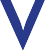 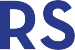 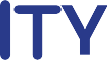 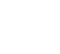 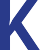 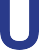 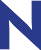 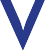 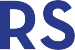 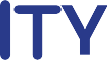 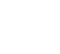 IIK UNIVERSITY INSTITUTE OF SOCIAL SCIENCES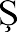 APPLICATION FORMProgram:  Please check the appropriate box/esPh.D. in Contemporary Business Studies 		Executive MBA 			    Thesis 		Non-Thesis  M.A. in Applied Economics   Thesis                       Non-Thesis  M.Sc. in Management Information SystemsM.A. in International RelationsThesis	                         Non-Thesis  M.A. in Middle East StudiesPersonal InformationID Number (TC Kimlik Numarası):  	  First Name:  	  Last Name:  	 Place of Birth:  	 Date of Birth:	DD 	_MM 	YY 		Male	Female  	Marital Status:  	  Nationality:	 Current Address:  	    Permanent Address:  	Phone   Number: 		GSM:  	Fax Number (if applicable):  	E-mail:  	  Which languages do you speak?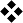   Computer Skills: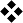   Standardized test scores: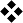   Educational Background: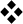   Seminars & Training: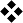   Internship and Professional Experience: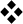   Extracurricular Activities: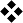   Please address shortly why you intend to attend the Graduate Program at Işık University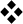 I hereby certify that all of the above information is correct to the best of my knowledge.Signature of the Applicant:	Date:Approved By:LanguageYears of EducationDegree of ﬂuencyDegree of ﬂuencyDegree of ﬂuencyLanguageYears of EducationReadingWritingSpeakingProgramProgramBeginnerIntermediateAdvancedMS Ofﬁce ApplicationsWordMS Ofﬁce ApplicationsExcelMS Ofﬁce ApplicationsPowerPointSPSSSPSSOther (Please specify):Other (Please specify):TestScoreDate TakenTOEFLIELTSÜDSKPDSGMATGREALESKPSSInstitution AttendedDatesProgram / DepartmentDegree Earned / ExpectedGPASeminar/Course AttendedTopicInstitutionCertiﬁcateDatesCompanyDepartmentPositionDatesExplanationActivityDegree of InvolvementAchievements or AwardsDates of Involvements